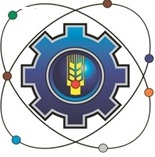 Министерство образования Московской областиГосударственное бюджетное профессиональное образовательное учреждение Московской области «Щелковский колледж»(ГБПОУ МО «Щелковский колледж»)УЧЕБНЫЙ ПЛАНпрограммы подготовки специалистов среднего звенапо специальности среднего профессионального образования23.02.01 Организация перевозок и управление на транспорте (по видам)По программе базовой подготовкиКвалификация: техникФорма обучения: очнаяНормативный срок обучения: 3  г. 10 м. на базе основного общего  образованияПрофиль профессионального образования: технологическийПриказ об утверждении ФГОС от 22.04.2014  № 376Группа № 7238                       Год начала подготовки по УП:  2022СОГЛАСОВАНО Представители работодателя___________________________________«_____»__________________УТВЕРЖДАЮДиректор  ГБПОУ МО «Щелковский колледж»______________________________Ф.В. Бубич«_____»________________________ИндексНаименование циклов, дисциплин, профессиональных модулей, МДК, практикФормы промежуточной аттестацииФормы промежуточной аттестацииУчебная нагрузка обучающихся (час)Учебная нагрузка обучающихся (час)Учебная нагрузка обучающихся (час)Учебная нагрузка обучающихся (час)Учебная нагрузка обучающихся (час)Учебная нагрузка обучающихся (час)Учебная нагрузка обучающихся (час)Учебная нагрузка обучающихся (час)Учебная нагрузка обучающихся (час)Учебная нагрузка обучающихся (час)Распределение обязательной (аудиторной) нагрузки по курсам и семестрам / триместрам (час. в семестр / триместр)Распределение обязательной (аудиторной) нагрузки по курсам и семестрам / триместрам (час. в семестр / триместр)Распределение обязательной (аудиторной) нагрузки по курсам и семестрам / триместрам (час. в семестр / триместр)Распределение обязательной (аудиторной) нагрузки по курсам и семестрам / триместрам (час. в семестр / триместр)Распределение обязательной (аудиторной) нагрузки по курсам и семестрам / триместрам (час. в семестр / триместр)Распределение обязательной (аудиторной) нагрузки по курсам и семестрам / триместрам (час. в семестр / триместр)Распределение обязательной (аудиторной) нагрузки по курсам и семестрам / триместрам (час. в семестр / триместр)Распределение обязательной (аудиторной) нагрузки по курсам и семестрам / триместрам (час. в семестр / триместр)Распределение обязательной (аудиторной) нагрузки по курсам и семестрам / триместрам (час. в семестр / триместр)Распределение обязательной (аудиторной) нагрузки по курсам и семестрам / триместрам (час. в семестр / триместр)Распределение обязательной (аудиторной) нагрузки по курсам и семестрам / триместрам (час. в семестр / триместр)ИндексНаименование циклов, дисциплин, профессиональных модулей, МДК, практикФормы промежуточной аттестацииФормы промежуточной аттестациимаксимальнаямаксимальнаясамостоятельная учебная работасамостоятельная учебная работаОбязательная аудиторнаяОбязательная аудиторнаяОбязательная аудиторнаяОбязательная аудиторнаяОбязательная аудиторнаяОбязательная аудиторнаяРаспределение обязательной (аудиторной) нагрузки по курсам и семестрам / триместрам (час. в семестр / триместр)Распределение обязательной (аудиторной) нагрузки по курсам и семестрам / триместрам (час. в семестр / триместр)Распределение обязательной (аудиторной) нагрузки по курсам и семестрам / триместрам (час. в семестр / триместр)Распределение обязательной (аудиторной) нагрузки по курсам и семестрам / триместрам (час. в семестр / триместр)Распределение обязательной (аудиторной) нагрузки по курсам и семестрам / триместрам (час. в семестр / триместр)Распределение обязательной (аудиторной) нагрузки по курсам и семестрам / триместрам (час. в семестр / триместр)Распределение обязательной (аудиторной) нагрузки по курсам и семестрам / триместрам (час. в семестр / триместр)Распределение обязательной (аудиторной) нагрузки по курсам и семестрам / триместрам (час. в семестр / триместр)Распределение обязательной (аудиторной) нагрузки по курсам и семестрам / триместрам (час. в семестр / триместр)Распределение обязательной (аудиторной) нагрузки по курсам и семестрам / триместрам (час. в семестр / триместр)Распределение обязательной (аудиторной) нагрузки по курсам и семестрам / триместрам (час. в семестр / триместр)ИндексНаименование циклов, дисциплин, профессиональных модулей, МДК, практикФормы промежуточной аттестацииФормы промежуточной аттестациимаксимальнаямаксимальнаясамостоятельная учебная работасамостоятельная учебная работавсего занятийвсего занятийв т. Ч.в т. Ч.в т. Ч.в т. Ч.1 курс1 курс1 курс1 курс1 курс2 курс2 курс3 курс3 курс4 курс4 курсИндексНаименование циклов, дисциплин, профессиональных модулей, МДК, практикФормы промежуточной аттестацииФормы промежуточной аттестациимаксимальнаямаксимальнаясамостоятельная учебная работасамостоятельная учебная работавсего занятийвсего занятийлаб. и прак. занятийлаб. и прак. занятийкурсовых работ (проектов)курсовых работ (проектов)1сем.1сем.2сем.2сем.2сем.3сем.4сем.5сем.6сем.7сем.8сем.ИндексНаименование циклов, дисциплин, профессиональных модулей, МДК, практикФормы промежуточной аттестацииФормы промежуточной аттестациимаксимальнаямаксимальнаясамостоятельная учебная работасамостоятельная учебная работавсего занятийвсего занятийлаб. и прак. занятийлаб. и прак. занятийкурсовых работ (проектов)курсовых работ (проектов)нед.нед.нед.нед.нед.нед.нед.нед.нед.нед.нед.ИндексНаименование циклов, дисциплин, профессиональных модулей, МДК, практикФормы промежуточной аттестацииФормы промежуточной аттестациимаксимальнаямаксимальнаясамостоятельная учебная работасамостоятельная учебная работавсего занятийвсего занятийлаб. и прак. занятийлаб. и прак. занятийкурсовых работ (проектов)курсовых работ (проектов)161623232316241623161412334455667788991010101112131415160.00Общеобразовательный цикл2106210670270214041404575575612612792792792ОУП.01Русский языкээ1161163838787820203434444444ОУП .02Литератураээ1051053232737310105151222222ОУП .03Иностранный языкдздз16516548481171171171175151666666ОУПп .04Математикаээ334334100100234234134134102102132132132ОУП .05Историядздз1671675050117117--5151666666ОУП.6Физическая культура2342341171171171171091095151666666ОУП.7Основы безопасности жизнедеятельности989828287070883434363636ОУП.8Астрономия4444883636----363636ОУП.9Родная литература6666222244441010--444444ОУП.10ПФизика300300100100200200464626*26*100100100100100ОУП.11П2Информатика243243818116216211411428*28*7070929292ОУП.12Естествознание/Введение в специальностьХимия1171173939787838383434444444Биология1171173939787816163434444444ОГСЭ.00Общий гуманитарный и социально-экономический учебный цикл 64864821621643243233633610813652643240ОГСЭ.01Основы философии585810104848--2028ОГСЭ.02История585810104848--2028ОГСЭ.03Иностранный язык в профессиональной деятельностидздз1961962828168168168168344026321620ОГСЭ.04Физическая культурадздз336336168168--168168344026321620ЕНМатематический и общий естественнонаучный цикл22222274741481486880ЕН.01Математикадздз11111137377474--3836ЕН.02Информатикаээ11111137377474--3044ОПОбщепрофессиональные дисциплины1158115838638628228296132156138150100ОП.01Инженерная графикаээ1201204040808070704238ОП.02Электротехника и электроникаЭлектротехника и электроникаээ1201204040808030304238ОП.03Метрология, стандартизация и сертификацияМетрология, стандартизация и сертификацияээ757525255050882624ОП.04Транспортная система РоссииТранспортная система Россииээ96963232646488282836ОП.05Технические средства (по видам транспорта)Технические средства (по видам транспорта)дздз25225284841681684242765636ОП.06Правовое обеспечение профессиональной деятельностиПравовое обеспечение профессиональной деятельностиээ75752525505014142030ОП.07Охрана трудаОхрана трудадздз6060202040408840ОП.08Безопасность жизнедеятельностиБезопасность жизнедеятельностидздз1021023434686832323038ОП.09Правила безопасности дорожного движенияПравила безопасности дорожного движенияээ2582588686172172707070102ПМ.00Профессиональные модулиПрофессиональные модули25082508836836167216727107104040182182544194712318268ПМ.01Организация перевозочного процесса (по видам транспорта)Организация перевозочного процесса (по видам транспорта)э(к)э(к)735735149149586586122122202000000000318268МДК.01.01Технология перевозочного процесса на автомобильном транспортеТехнология перевозочного процесса на автомобильном транспорте177177595911811840402020767642МДК.01.02Информационное обеспечение перевозочного процесса на автомобильном транспортеИнформационное обеспечение перевозочного процесса на автомобильном транспортедздз24024080801601608080808080МДК.01.03Автоматизированные системы управления на автомобильном транспортеАвтоматизированные системы управления на автомобильном транспортедздз21021070701401406060707070УП.01Учебная практикаУчебная практикадздз108108108108108ПП.01Производственная практика (по профилю специальности)Производственная практика (по профилю специальности)дздз108108108108108ПМ.02Организация сервисного обслуживания на транспорте (по видам транспорта)Организация сервисного обслуживания на транспорте (по видам транспорта)э(к)э(к)5855851951953903901801801141147215450МДК.02.01Организация движения на автомобильном транспортеОрганизация движения на автомобильном транспортедздз2942949898196196909064643696МДК.02.02Организация пассажирских перевозок и обслуживание пассажировОрганизация пассажирских перевозок и обслуживание пассажировдздз291291979719419490905050365850УП.02Учебная практикаУчебная практикадздз10810810810872ПП.02Производственная практика (по профилю специальности)Производственная практика (по профилю специальности)дздз144144144144180ПМ.03Организация транспортно-логистической деятельности (по видам транспорта)Организация транспортно-логистической деятельности (по видам транспорта)э(к)э(к)106210623543547087082802802020238250220Организация транспортно-логистической деятельности (по видам транспорта)Организация транспортно-логистической деятельности (по видам транспорта)МДК.03.01Транспортно-экспедиционная деятельность(по видам транспорта)Транспортно-экспедиционная деятельность(по видам транспорта)дздз462462154154308308120120202011812466МДК.03.02Обеспечение грузовых перевозок (по видам транспорта)Обеспечение грузовых перевозок (по видам транспорта)дздз3003001001002002008080606476МДК.03.03Перевозка грузов на особых условияхПеревозка грузов на особых условияхдздз3003001001002002008080606278УП.03Учебная практикаУчебная практикадздз108108108108108ПП.03Производственная практика (по профилю специальности)Производственная практика (по профилю специальности)дздз252252252252252ПМ.04Выполнение работ по одной или нескольким профессиям рабочих, должностям служащих. Выполнение работ по профессии 27770 "Экспедитор"Выполнение работ по одной или нескольким профессиям рабочих, должностям служащих. Выполнение работ по профессии 27770 "Экспедитор"э(к)э(к)2342347878156156707010650МДК.04.01.Теоретические и практические основы вождения автомобиляТеоретические и практические основы вождения автомобилядздз2342347878156156707010650ПП.04Производственная практикаПроизводственная практикадздз7272727272ВсегоВсего664266422214221444284428190319034040612612792612612612468540432360Недельная нагрузка, часНедельная нагрузка, час36,00ПДППроизводственная практика (преддипломная)Производственная практика (преддипломная)дздз4 недГИАГосударственная итоговая аттестацияГосударственная итоговая аттестация6 недДисциплин и МДКДисциплин и МДКДисциплин и МДКДисциплин и МДКДисциплин и МДКДисциплин и МДКДисциплин и МДКДисциплин и МДКДисциплин и МДКДисциплин и МДКДисциплин и МДКДисциплин и МДК612612792612612612468540432360Промежуточной аттестацииПромежуточной аттестацииПромежуточной аттестацииПромежуточной аттестацииПромежуточной аттестацииПромежуточной аттестацииПромежуточной аттестацииПромежуточной аттестацииПромежуточной аттестацииПромежуточной аттестацииПромежуточной аттестацииПромежуточной аттестации 72363636 3636Учебной практикиУчебной практикиУчебной практикиУчебной практикиУчебной практикиУчебной практикиУчебной практикиУчебной практикиУчебной практикиУчебной практикиУчебной практикиУчебной практики108 72108-Производственной практикиПроизводственной практикиПроизводственной практикиПроизводственной практикиПроизводственной практикиПроизводственной практикиПроизводственной практикиПроизводственной практикиПроизводственной практикиПроизводственной практикиПроизводственной практикиПроизводственной практики108252-252ЭкзаменовЭкзаменовЭкзаменовЭкзаменовЭкзаменовЭкзаменовЭкзаменовЭкзаменовЭкзаменовЭкзаменовЭкзаменовЭкзаменов 24124Дифференцированных зачетовДифференцированных зачетовДифференцированных зачетовДифференцированных зачетовДифференцированных зачетовДифференцированных зачетовДифференцированных зачетовДифференцированных зачетовДифференцированных зачетовДифференцированных зачетовДифференцированных зачетовДифференцированных зачетов71162714